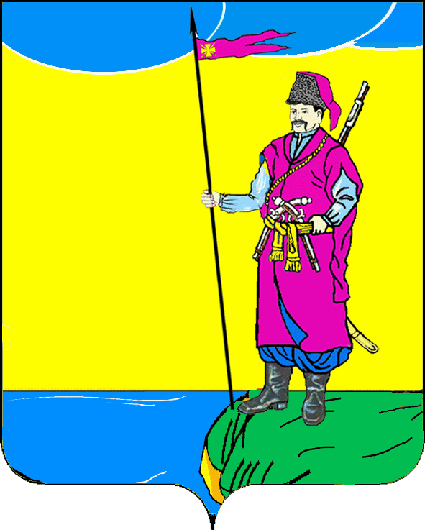 АДМИНИСТРАЦИИ ПЛАСТУНОВСКОГО СЕЛЬСКОГО ПОСЕЛЕНИЯ ДИНСКОГО РАЙОНАПОСТАНОВЛЕНИЕот 03.10.2022 г.									№ 249станица ПластуновскаяО внесении изменений в постановление администрации Пластуновского сельского поселения Динского района от 17.12.2020 № 281 «Об утверждении Положения об оплате труда работников администрации Пластуновского сельского поселения Динского района, занимающих должности, не отнесенные к муниципальным должностям и должностям муниципальной службы» Руководствуясь статьями 135, 144 Трудового кодекса Российской Федерации, статьей 53 Федерального закона от 06 октября 2003 года   
№ 131-ФЗ «Об общих принципах организации местного самоуправления в Российской Федерации», Уставом Пластуновского сельского поселения, в целях упорядочения оплаты труда работников администрации Пластуновского сельского поселения Динского района, занимающих должности, не отнесенные к муниципальным должностям и должностям муниципальной службы, 
п о с т а н о в л я ю:     1. Внести в постановление администрации Пластуновского сельского поселения Динского района от 17.12.2020 № 281 «Об утверждении Положения об оплате труда работников администрации Пластуновского сельского поселения Динского района, занимающих должности, не отнесенные к муниципальным должностям и должностям муниципальной службы» и изложить Приложение № 2 в редакции, согласно Приложению к настоящему постановлению.2. Общему отделу администрации Пластуновского сельского поселения Динского района (Шиляевой) опубликовать настоящее постановление в газете «Пластуновские известия» и разместить на официальном сайте Пластуновского сельского поселения Динского района в сети «Интернет» www.plastunovskoe.ru.3. Контроль за выполнением настоящего постановления оставляю за собой.4. Настоящее решение вступает в силу после его официального       опубликования и распространяется на правоотношения, возникшие с 1 октября 2022 года.Глава администрации Пластуновскогосельского поселения                                                                      С.К.ОлейникПРИЛОЖЕНИЕ УТВЕРЖДЕНОпостановлением главы администрацииПластуновского сельского поселенияот 03.10.2022 г. № 249Размерыдолжностных окладов работников администрации Пластуновского сельского поселения Динского района, занимающих должности, не отнесенные к муниципальным должностям и должностям муниципальной службы  Наименование должности (профессии)Размер месячного должностного оклада(рублей)Размер месячного должностного оклада(рублей)Должности служащих и профессий рабочихДолжности служащих и профессий рабочихДолжности служащих и профессий рабочихИнспекторИнспектор6 503